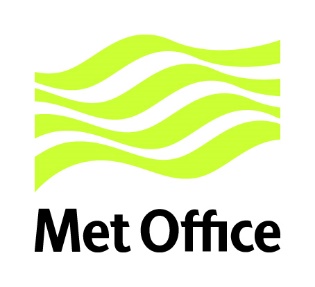 YOUR FEEDBACK TO THE ASSIGNMENT 1Please write your feedback to student’s assignment 1 for Negotiation and conflict Handling Module. ---------------------------------------------------------------------------------------------------------------------------